Call to orderA meeting of the GO Team for M. A. Jones was held in the Principal’s Conference Room on Friday, May 26th, 2017 at 1:00 pm.AttendeesMembers not in attendanceIs there are quorum present?  Circle or highlight   Yes   or   NoPublic CommentNo members from the public signed up to comment at this meeting. Meeting Protocol:a. Approval of Agenda No changesAgenda approved?     Circle or highlight   Yes   or   Nob. Approval of minutes from March 14th Go team MeetingMinutes approved?     Circle or highlight   Yes   or   NoDiscussion Itema. Proposed Use of Austerity Cut Restoration (Additional items to 2017-2018 budget)Notes: Dr. Woolfolk discussed spending austerity funds to purchase the comprehensive K-2 reading program SFA (Success for All). She shared data that captured the percentage of 3rd graders achieving a Lexile Measure equal to or greater than 650, and the percentage of 5th graders achieving a Lexile measure equal to or greater than 850 from 2012-2016. She cited great success when MAJ implemented SFA, and she would like to purchase the program to help strengthen early literacy in grades K-2. The agreement with SFA is a 3 year contract costing around $99,000 for Year 1, $31,000 for Year 2 and $21,000 for Year 3. 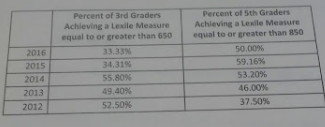 Action Itema. Vote to approve revised and amended budget (Purchase of SFA) Voting members that were present at the meeting approved this decision:b. Principal’s nominations for replacement community memberNotes: Dr. Woolfolk proposed 4 community member replacements, and Ms. Mason proposed starting with the Atlanta Housing Authority member, Adrienne Walker. Dr. Woolfolk will reach out to her first and the Go Team will have the opportunity of voting her in as our replacement community member for the 2017-2018 school year.   c.  End of Year Close Out spreadsheetAnnouncements2017-2018 GO Team Calendar The GO Team Office is working to finalize the 2017-2018 GO Team Calendar. This calendar will outline the work that GO Team’s will need to accomplish next school year. We are planning to release the full calendar in July/August. If you would like to preview and provide feedback on the draft calendar before it is released, please contact the GO Team Office at GOTeam@atlanta.k12.ga.us to indicate your interest.Save the Date for These Upcoming Opportunities for GO Team Members: a. Get GA Reading Campaign Kickoff Event on July 25, 2017 from 9am-2pm.  b. On September 13, 2017 Atlanta Public Schools will host the Georgia Charter System Foundation’s fall Governance & Flexibility Training Workshop from 9:30am - 1:00pm at John Lewis Invictus Academy High SchoolAdjournment at 1:53 pmMargul WoolfolkThea JohnsonColetta WardLindsay Mason  Darlene NatsonGianna RomoDana Sanabria Stacey Graham (phone call)Belinda FeltonThea JohnsonColetta WardDarlene NatsonLindsay MasonGianna RomoDana Sanabria